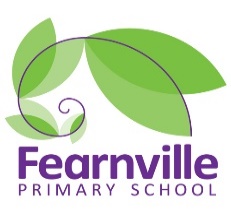 Year 3 Curriculum Overview Year 3 Curriculum Overview Year 3 Curriculum Overview Year 3 Curriculum Overview Year 3 Curriculum Overview Year 3 Curriculum Overview Year 3 Curriculum Overview Year 3 Curriculum Overview Autumn 1Autumn 2Spring 1Spring 2Summer 1Summer 1Summer 2Theme – Hooks and Visits The Great DalesVisit the Yorkshire Dales – imagine you are a tourist – why would you visit here?Visit Yorkshire Dales Bushcraft Take part in activities such as building shelters, campfire bakery and fire making.The Great DalesVisit the Yorkshire Dales – imagine you are a tourist – why would you visit here?Visit Yorkshire Dales Bushcraft Take part in activities such as building shelters, campfire bakery and fire making.Dem bones!Make skeletons and use them for a puppet show.Learn the song ‘dem bones’The Romans are Coming!Roman Day to include:Wearing costumesEating as a RomanMaking swords and shieldsBecoming a Roman soldierLiving EarthArt – use different medium to produce artwork around an earthquakeDT – design and make a volcano using clayLiving EarthArt – use different medium to produce artwork around an earthquakeDT – design and make a volcano using clayLiving EarthArt – use different medium to produce artwork around an earthquakeDT – design and make a volcano using clayEnglish – Genres and TextsRecount my holiday- baseline assessmentCoronavirus a book for childrenNarrative – Sylvester’s Magic PebbleNational Poetry DayNon-chron report –Rocks/ Yorkshire DalesDiary of a stone age child – using Stone Age BoyNarrative – stone age boy/girl/familyPIRA assessmentsNarrative – FunnybonesNon-Chron report – Funnybones Diary of a Roman SoldierNewspaper report – The Romans are Coming!Historical fiction – Escape from PompeiiInformation text about volcanoesPoetry on volcanoes and earthquakes Letter – write home about your geographical trip around the world – visiting places affected by volcanoes and earthquakes Poetry on volcanoes and earthquakes Letter – write home about your geographical trip around the world – visiting places affected by volcanoes and earthquakes MathsWhite Rose maths:Place ValueAddition and subtractionMultiplication and divisionWhite Rose maths:Place ValueAddition and subtractionMultiplication and divisionWhite Rose maths:Multiplication and divisionMoneyStatisticsLength and PerimeterWhite Rose maths:Multiplication and divisionMoneyStatisticsLength and PerimeterWhite Rose maths:FractionsTimeProperties of ShapeMass and CapacityWhite Rose maths:FractionsTimeProperties of ShapeMass and CapacityWhite Rose maths:FractionsTimeProperties of ShapeMass and CapacityScienceRocks­ comparing, describing and recognising rocks, fossils and soils.Plants – write a diary of a growing plant – measurement, changes, appearance, height­ Identify and describe different partsRequirements for life and growthHow water is transportedLife cycle of flowering plantsForces and magnets­ Compare how things move on different surfaces.­ Observe how magnets attract or repel each otherHumans including animals 
­ Skeletons, muscles and healthy eatingLight­ Recognise that they need light in order to see things and that dark is the absence of light.Famous scientists who made historyFamous scientists who made historyArtSelf-portraits – observational drawingYorkshire Dales scenery picturesCave drawings using pastels and chalkSkeletons -Sketching Talk about the work of a range of great artists, architects, and designers in history.Earthquake art using different techniques and mediumsEarthquake art using different techniques and mediumsD.T.Design and make own skeleton habitats linked to Funnybones bookRoman tile mosaics – patterns, techniquesDesign, make and evaluate a model of a volcano GeographyThe Great Dales:Tourism, human / physical landmarks, identify key features using geographical vocabulary Where did the Romans come from? Using maps to locate continents / countries / journeys takenPhysical features – volcanoes and earthquakes – how they happen / why they happen / what causes themPhysical features – volcanoes and earthquakes – how they happen / why they happen / what causes themPhysical features – volcanoes and earthquakes – how they happen / why they happen / what causes themHistoryLife in Early Britain – Stone Age, Bronze Age, Iron Agetimeline, way of life Romans – life in Britain before the Romans, the impact of Romans on Britain ComputingES9esafetyIL7Information literacyesafetyM12MediaesafetyCS11Computer scienceesafetyCS11Computer scienceesafetyDH6Data handling
esafetyDH6Data handling
esafetySpanishAll about me topic (hobbies, sports, toys, school subjects – Y2 revision, emotions – Y1 revision, jobs, looking after myself including visiting the Doctor, spelling my name with the Spanish alphabet, dates and months for their birthday, daily routine)All about me topic (hobbies, sports, toys, school subjects – Y2 revision, emotions – Y1 revision, jobs, looking after myself including visiting the Doctor, spelling my name with the Spanish alphabet, dates and months for their birthday, daily routine)All about me topic (hobbies, sports, toys, school subjects – Y2 revision, emotions – Y1 revision, jobs, looking after myself including visiting the Doctor, spelling my name with the Spanish alphabet, dates and months for their birthday, daily routine)All about me topic (hobbies, sports, toys, school subjects – Y2 revision, emotions – Y1 revision, jobs, looking after myself including visiting the Doctor, spelling my name with the Spanish alphabet, dates and months for their birthday, daily routine)Story unit – repetitive question focus – bilingual book ‘peekaboo baby’ – Where is my?(body parts and members of the family – revision of Y1, asking questions revision Y2)Review of previous learning from Aut/SpringLast week Sum 2 Spanish festival focus: San FerminReview of previous learning from Aut/SpringLast week Sum 2 Spanish festival focus: San FerminPEGymnastics Dance Ball Games – team work, skills needed, tactics Invasion Games – hockey Athletics Ball Games – football Ball Games – football PSHEZones of regulationJigsawBeing Me in My WorldJigsawCelebrating DifferenceJigsawDreams and GoalsJigsawHealthy MeJigsawRelationships JigsawChanging MeJigsawChanging MeMusichttps://www.bbc.co.uk/bitesize/topics/zcbkcj6 all year - look at music terminology and skills https://classroom.thenational.academy/subjects-by-year/year-3/subjects/music Christmas songs Music linked to Stone Age dance (PE)Compose, learn and perform songs about the RomansCall and response songs (e.g. Fred the Moose, My name is Joe, etc)REWhat do different people believe about God?What do different people believe about God?How do faith communities demonstrate what is sacred?How do faith communities demonstrate what is sacred?How do believers use symbolism to show their beliefs?How do believers use symbolism to show their beliefs?How do believers use symbolism to show their beliefs?